Name of Journal: World Journal of Clinical CasesManuscript NO: 50174ManuscriptType: ORIGINAL ARTICLEObservational StudyModified Cortex Mori Capsules improving the successful rate of functional filtering blebs after reclinical glaucoma filtering surgeryYu J et al. Modified Cortex Mori Capsules for functional filtering blebs Jing Yu, Li-Xin Qiu, Guo-Ping Qing, Bo-Wen Zhao, Hui WangJing Yu, Li-Xin Qiu, Guo-Ping Qing, Bo-Wen Zhao, Hui Wang, Beijing Tongren Eye Center, Laboratory of Ophthalmology and Visual Science in Beijing, Beijing Tongren Hospital, Capital Medical University, Beijing 100730, ChinaORCID number: Jing Yu (0000-0001-6910-0657); Li-Xin Qiu (0000-0003-3451-0191); Guo-Ping Qing (0000-0002-9273-9907); Bo-Wen Zhao (0000-0002-8988-126X); Hui Wang (0000-0003-0987-4348).Author contributions: Qiu LX designed the research; Yu J, Qiu LX, Qing GP, Zhao BW and Wang H performed research; Qing GP contributed new reagents/analytic tools; Yu J and Qiu LX analyzed data; Yu J Zhao BW wrote the paper.Institutional review board statement: The study protocol was approved by the institutional review board of Beijing Tongren Hospital in China.Informed consent statement: The patient involved in this study gave written informed consent.Conflict-of-interest statement: The authors report no conflicts of interest related the subject matter of the manuscript.Data sharing statement: No additional unpublished data are available.STROBE statement: The authors have revised the manuscript according to the STROBE.Open-Access: This article is an open-accessarticle was selected by an in-house editor and fully peer-reviewed by external reviewers. It is distributedinaccordancewith the Creative Commons Attribution Non Commercial (CC BY-NC 4.0) license, which permits others to distribute, remix, adapt, build upon this work non-commercially, and license their derivative works on different terms, provided the original work is properly cited and the use is non-commercial. See: http://creativecommons.org/licenses/by-nc/4.0/Manuscript source: Unsolicited manuscriptCorresponding author: Li-Xin Qiu, MD, PhD, Doctor, Beijing Tongren Eye Center, Laboratory of Ophthalmology and Visual Science in Beijing, Beijing Tongren Hospital, Capital Medical University, NO. 1 Dong Jiao Min Xiang, Dongcheng District, Beijing 100730, China. qiulixin65@163.comTelephone: +86-10-58269604Fax: +86-10-58269604Received: July 12, 2019Peer-review started: July 16, 2019First decision: September 9, 2019Revised: September 27, 2019Accepted: October 5, 2019Article in press:Published online:AbstractBACKGROUNDThe major reason for filtering bleb failure or scarring of the bleb site is due to excessive scarring after glaucoma filtration surgery in the clinic. Traditional Chinese medicine has preeminence in the prevention of fibrosis formation through the regulation of systemic circulation and improvement of the properties of the inflammatory cells in the blood.AIM To examine the clinical efficacy of using the Modified Cortex Mori Capsules (MCMCChinese name: Jiawei Sangbaipi Capsules in the success rate of functional filtering blebs after glaucoma filtering surgery in clinical patients.METHODSSixty resurgery glaucoma patients were randomly divided into two groups: 30 patients in surgery with the placebo group and 30 patients in surgery with the MCMC group. Patients took either the placebo or the MCMC  before and after surgery. Postoperative morphology and function filtering bleb, visual acuity, intraocular pressure, postoperative complications, the success rate of filtration surgery and clinical efficacy were observed.RESULTSFifty patients completed the study. The percentage of functional filtering blebs in the surgery plus MCMC group was 84% at 6 mo after surgery higher than surgery plus placebo group (64%, P < 0.05). The surgical success rate in the MCMC and placebo groups were 79% ± 8.3% and 57% ± 10.6% respectively (P < 0.05) he visual acuity, intraocular pressure and the postoperative complications in  groups had no significant differences.CONCLUSIONGlaucoma filtering surgery while taking MCMC not only reduced excessive scar formation and increased the success rate of functional filtering blebs but also improved the success of glaucoma filtration operations.Key words: Glaucoma; Traditional Chinese medicine; Modified Cortex Mori Capsules; Jiawei Sangbaipi Capsules; Filtering bleb Scar formation© The Author(s) 2019. Published by Baishideng Publishing Group Inc. All rights reserved.Core tip: Glaucoma is one of the leading causes of irreversible blindness. Trabeculectomy is one of the effective surgical, which creates a new drainage channel, resulting in the formation of a subconjunctival bleb. The major reason for filtering bleb failure or scarring of the bleb site is due to excessive scarring after surgery. In this study, we established that the Modified Cortex Mori Capsules have propensity to increase functional filtering bleb formation and enhance surgical success rate after glaucoma filtering surgery. Intervening with traditional Chinese medicine could be an effective way for improving surgical success.Yu J, Qiu LX, Qing GP, Zhao BW, Wang H. Modified Cortex Mori Capsules improving the successful rate of functional filtering blebs after reclinical glaucoma filtering surgery. World J Clin Cases 2019; In pressINTRODUCTIONGlaucoma is one of the leading causes of irreversible blindness worldwide and it affects more than 70 million people with approximately 10% being bilaterally blind[1]. Glaucoma is an optic neuropathy characterized by the progressive degeneration of retinal ganglion cells[2-4]. Degeneration of these nerves results in visual field defects, optic disc cupping and visual loss[5]. The biological basis and pathologic mechanisms of glaucoma remain poorly understood and the factors contributing to its progression have not been fully described[6]. Slowing disease progression and preservation of quality of life are the main goals for glaucoma treatment. Currently, reduction of intraocular pressure (IOP) is the only proven method to treat glaucoma[7]. Glaucoma filtering surgery is the most common treatment used to control [8]. Trabeculectomy is  effective surgical option creates a new drainage channel to filter aqueous humor from the anterior chamber to the outer surface of the sclera, resulting in the formation of a subconjunctival bleb and a decrease in IOP[9,10]. However, the filter can fail if scar tissue forms between the conjunctiva/Tenon capsule and the sclera at the surgical site[11]. Scar formation is most commonly due to the proliferation of fibroblasts the synthesis of the extracellular matrix mainly collagen synthesis and glucose glycan ammonia[12]. In current clinical practice, first-line perioperative antiproliferative drugs are 5-fluorouracil and itomycin-C (MMC). MMC is an antitumor drug that inhibits fibroblast proliferation and alters conjunctival vascular epithelium[8]. It has improved the success rate of filtration surgery. MMC is nonspecific and can increase the risk of severe side effects such as cornea toxicity reaction, conjunctival wound leak, low , etc[13,14]. Therefore,therapeutic agents that can alone or with MMC improve the reduction of bleb scarring and inhibit complications need to be investigated. In traditional Chinese medicine (TCM), the scar formation after glaucoma filtering surgery mostly belongs to Phlegm-heat. The Modified Cortex Mori Capsules (MCMC, Jiawei Sangbaipi Capsules) has been used to treat Phlegm-heat syndrome. The pharmaceutical composition of MCMC is based on the concept of TCM and can treat both the symptoms and the causes of glaucoma. It contains a combination of raw materials from herbs that can nourish vital energy, promote blood stasis and prevent bleeding, clear and/or soften phlegm, promote the absorption exudate, edema, and hemorrhage reduce angiogenesis lesion, thereby improving functional filtering bleb formation. From a contemporary biological point of view, the compounds in the pharmaceutical composition could also target oxidative stress and inflammation. In this study, we evaluate the clinical effects of MCMCn prevention scarring of the filtering bleb after trabeculectomy.MATERIALS AND METHODSStudy subjectsThe study protocol was approved by the institutional review board of Beijing Tongren Hospital in China from Jan 2016 to Dec 2018. The inclusion criteria were as follows: (1) ubjects were 20–60 years old; (2) ubjects were diagnosed with primary angle-closure glaucoma and primary open-angle glaucoma; (3) nderwent at least once trabeculectomy and need resurgery; (4) Phlegm-heat in TCM dialectical syndrome: TCM syndrome diagnosis standards were according to Disease Diagnosis Curative of TCM ‘Jin Gan’ (phlyctenular conjunctivitis). Phlegm-heat dialectical syndromehlyctenular conjunctivitis, conjunctival congestion, more secretions, dry eye, red tongue, yellow coating rapid pulse; and (5) ubjects signed written informed consent.Exclusion criteria were as follows: (1) ubjects had neovascular glaucoma and diagnosed as secondary glaucoma; (2) ubjects had scar diathesis; (3) ubjects had other eye diseases, including non-glaucomatous optic neuropathy severe cataract; (4) ubjects had received cataract surgery within the previous 3 mo; (5) ubjects had a serious systemic disease mental illness; (6) ubjects had uveitis, retinal detachment, optic nerve diseases or highly myopic eyes; (7) ubjects had significant cardiovascular, liver, kidney, or hematopoietic systems diseases, mental illness and other serious medical conditions; (8) ubjects were pregnant, planning to become pregnant or lactating; (9) ubjects were allergic to Chinese herbal medicines; and (10) bjects had participated in any other clinical trials in the previous month. MCMC and placebo preparationMCMC (Jiawei Sangbaipi Capsules) contains Cortex Mori (Sangbaipi), Bark of Chinese Wolfberry (Digupi), Root of Baikal Skullcap (Huangqin), Root of Dwarf Lilyturf (Maidong), Platycodon Root (Jiegeng), Fruit of Seville Orange (Zhiqiao), Chrysanthemum Flower (Juhua) and Inula Flower (Xuanfuhua) he herbs’ quality was tested by our hospital TCM pharmacy. The capsule was made with an equal weight of all herbs (15 g) in our hospital TCM pharmacy. Each capsule contains 15 mg total herb medicine. The placebo was made with an equal weight of starch. Four capsules of MCMC or placebo were taken orally two times a day 30 min after breakfast and dinner.Study protocolFrom initial screening visits, 60 glaucoma patients with trabeculectomy resurgery were recruited from the eye department of Beijing Tongren Hospital in China. All subjects received standard treatment without any dietary intervention. A biostatistician conducted a stratified sample, the block randomization method. Patients were assigned into  groups 30 patients receiving placebo and 30 patients receiving MCMC. After 6 mo, 50 patients completed the study.Subjects were orally administered with MCMC capsules and placebo two times daily, 30 min after breakfast and dinner. Each capsule pill contained 15 mg of herbal medicine. The Pharmacy of Tongren Hospital provided all study medications. The treatment for each group started 2 wk before surgery and lasted 2 wk after surgery our consecutive weeks.Glaucoma filtering operationAll patients underwent standard trabeculectomy by two specified ophthalmologists according to the modification of Cairns using a fornix-based conjunctival flap[15]. Briefly, the IOP must be controlled under 21 mmHg before surgery, and 20% mannitol intravenous be used when necessary. After raising a fornix-based conjunctival flap, a rectangular 4 mm  4 mm 0.3 mm scleral flap w dissected at the 12-o’clock position. Surgical absorbent sponge pieces soaked in a 0.04% MMC solution prepared just before use were placed between the episclera and conjunctival flap for 5 min. After removal of the sponge pieces, the site was rinsed with 100 mL of balanced salt solution. Then, a 2 mm  3mm sclerotomy was created, after which a peripheral iridectomy was performed. The sclera flap was closed using two relatively lose 10-0 nylon sutures. Finally, the conjunctiva was closed and topical tobramycin 0.3% and dexamethasone 0.1% (Tobradex, Alcon Pharmaceuticals, Fort Worth, TX, United States) were given every day til the week postoperatively.Clinical evaluationFollow-up visits were scheduled at day 1, day 3, day 7, day 14, 1 mo, 3 mo and 6 mo after the operation. After 14 d, each examination included best-corrected visual acuity, the IOP (average of three separate readings), slit-lamp microscopy (including bleb appearance and anterior chamber inflammation), undoscopic examination and visual field.Four types of filtering bleb were diagnosed as follow: Type I (small cystic type): hin capsule wall, no vessels with tiny cystic; Type II (flat diffuse type): hicker capsule wall, flat, diffuse and pale filtering bleb; Type III (scar type): o filtering bleb or conjunctiva congestion, rich vessels and scarring on the filtering bleb; and Type IV (package type): ystic hyperplasia, imitations of uplift filtering bleb (Figure 1). Type I and Type II are functional filtering bleb, while Type III and Type IV are dysfunctional filtering bleb[16].The indicators determined a successful surgery: (1) he IOP maintained under 15 mmHg after surgery; (2) o visual acuity progressive decrease; (3) o visual field continue damage; and (4) o cup-to-disc ratio increase.The postoperative complication examination include corneal epithelium damage, conjunctiva wound leakage, shallow anterior chamber, uveitis, low IOP, choroid detachment, retinal detachment, hemorrhage, aggravate lens opacity, endophthalmitis filtering bleb rupture.Statistical analysisCategorical variables were analyzed using the chi-square test and continuous variables were analyzed using the unpaired Student’s t-test. The data were analyzed using SPSS software (version 19.0, SPSS Inc., Chicago, IL, United States). Correlation was considered significant as Pvalue < 0.05.RESULTSSixty subjects who met the inclusion criteria in the clinic in the eye department of Beijing Tongren Hospital were enrolled in this study and were placed randomly into either the placebo or MCMC group. The mean age of the subjects was 40.5 years old, and among them 37 w female. The variance test of the IOP value, medicine intake and of glaucoma surger ha no significant difference between the two groups (Table 1). At the  follow up, 50 subjects had completed the study.Six months after the operation, there were 84% functional filtering bleb in combination surgery and MCMC group, while there  64% functional filtering bleb in surgery placebo group. Comparison between the two groups had a significant difference (P < 0.05, Table 2 and Figure 2). The successful surgery was determined with the IOP controlled under 15 mmHg, no progressive , visual field and optic disc damage. The rate of success in MCMC group was 79% ± 8.3 %, which  higher than the placebo group (57% ± 10.6%, P < 0.05, Table 2 and Figures 2 and 3).During the 6 mo follow up after trabeculectomy surgery, the complications including corneal epithelium damage, shallow anterior chamber and aggravated lens opacity, but there were no significant differences between the two groups (P > 0.05, Table 3). However, the MCMC group showed less local postoperative inflammation such as local blood congestions and swellings in the conjunctiva. The IOP measurement at different times showed a significant decrease in IOP value post operation and maintained around 15 mmHg in both the MCMC and placebo group (Figure 4). However, we observe the trend of the IOP level becoming more stable in the MCMC group  the placebo group.No adverse effects with clinical signs were observed in the two groups during the study using the chi-square test. The number of reported minor adverse effects in the placebo was observed but there was no statistically significant difference in the frequency of adverse effects between the groups (P = 0.622, Table 3).DISCUSSIONGlaucoma is one of the progressive eye diseases that cause irreversible blindness and there are no cures so far. Currently, IOP is the primary and most effective proven therapeutic method[7,8]. Trabeculectomy is considered the gold standard in surgical management of glaucoma[17] owever, surgery failures often happen in some patients[18,19].The most prevalent reason for failure in filtration surgery is postoperation scarring in the filtration path, and the failure rate reaches 15%-25% within  years post operation[20]. Due to the overhealing of subconjunctiva at the bleb and sclerotomy site, the successful rate of reoperation is only 36%-51%[21]; scarring of the filtration path is the most intractable problem for filtration surgery. Currently, the first line of perioperative antiproliferative is MMC. MMC is an antitumor antibiotic isolated from treptomyces,inhibit the synthesis of DNA and protein, prevent fibroblasts, produce collagen material and improve the success rate of the filtration surgery. But still, some patients need surgery even with MMC because the time of MMC immersion is deficient he efficacy of the antimetabolism treatment is transient or the systemic conditions of the patient. Therefore, to find an effective, long-lasting alternative that can assist MMC with antiscarring is an important for further investigation for glaucoma.TCM s used treat cancer, preventing carcinogenesis, inhibiting cell proliferation, arresting the cell cycle, inducing apoptosis, inhibiting angiogenesis and regulating immune function[22-24]. TCM is also used to inhibit myocardial fibrosis by inhibit expression of inflammatory mediators associated with NF-kB signaling thereby blocking the upregulation of pro-inflammatory cytokines (IL-1β, TNFα) chemokine (MCP-1), macrophage infiltration and inactivat TGF-β/Smad3 signaling  suppress fibrosis including expression of fibronectin, collagen I and collagen IV[25,26]. TCM’s mechanisms of action differ greatly from that of Western medicine. Whereas Western medicine employs purified molecules that exert a concentrated, single target effect, the effects of TCM are generally regarded as multifunctional and through a systemic regulation to affect the target. These effects are due to the complex formulation of herbal medicine that exerts global effects on multiple organ systems or targets. As we know, herbs contain many active components[27-29]. Thus, in many cases, using a general or crude extract that contains multiple active components is more biologically powerful than a purified extraction containing only one or a few active components[30]. The modern approach of using standardized extracts and herbal formulas can offer a high degree of quality control and standardization for a crude extract of TCM when they are used in the research of herbal bio effects thus preserving the multisystem targets for neuroprotection that is possible from TCM tonics[31].Glaucoma belongs to “Lü Feng Nei Zhang” and/or “Qing Feng Nei Zhang” in the theory of TCM. According to TCM classical literature of “Shen Shi Yao Han” (written by Ren-Yu Fu et al, 1671) and “Mu Jing Da Cheng” (Written by Ting-Jing Huang, 1741), the guidance of clinical practice in TCM ophthalmology is the theory of “Five Wheels of the Eye” The bulbar conjunctiva and sclera in this theory called “Bai Jing” and named “Qi Wheel” These tissues’ corresponding organ is the “Lung” in the clinic of TCM ophthalmology, the conjunctiva and sclera diseases are treated often from “Lung” dysfunction. This perspective of TCM, the dysfunction of “lung heat” causes bulbar conjunctiva and sclera disorder or inflammation, which cause scarring. “Sang Bai Pi Tang” is a typical method that treats “lung heat” in clinics of TCM, such as chronic conjunctivitis, dry eye disease and shallow scleritis. MCMC is the herb formula compound produced from the formula of “Sang Bai Pi Tang” and clinical experiences. In this study, MCMC can significantly improve functional filtering bleb formation, increase success rate of the surgery and decrease local inflammation. The MCMC formula contains Sangbaipi, Digupi, Huangqin, Maidong, Jiegeng, Zhiqiao, Juhua and Xuanfuhua that are strong and effective clearing heat and moistening the lung  could systemically regulate blood circulation and immune cell properties that were important for the local inflammation formation. Nevertheless, approving the efficacy of MCMC requires not only a large number of clinical trials and long-term observations but also requires invitro experiments. Further animal experiments or cell culture  further identify the mechanism of MCMC in the improvement of the functional filtering blebs after reclinical glaucoma filtering surgery.In conclusion, in this study, we established that MCMC propensity to increase functional filtering bleb formation and enhance surgical success rate after glaucoma filtering surgery. There is no significant difference in the postoperative complications between the MCMC and placebo groups. Intervening with TCM could be an effective way for improving surgical success, and it may open an avenue to treat glaucoma by combining TCM and western medicine.ARTICLE HIGHLIGHTSResearch backgroundTrabeculectomy is one of the effective surgical for glaucoma, which creates a new drainage channel, resulting in the formation of a subconjunctival bleb. Scarring of the bleb site is the main cause of the failure of filter. Use of antiproliferative drugs has improved the success rate of the filtration surgery, but they also increase the risk of severe side effects. In our study, we established that the Modified Cortex Mori Capsules (MCMC) have propensity to increase functional filtering bleb formation and enhance surgical success rate after glaucoma filtering surgery. Research motivationTo find an effective method to inhibit scar tissue form the filtering surgery surgical site. According to the theory of traditional Chinese medicine (TCM), the scar formation after glaucoma filtering surgery mostly belongs to Phlegm-heat. The pharmaceutical composition of MCMC is based on the concept of TCM and can treat both the symptoms and the causes of the glaucoma. In this study, we evaluate the clinical effects of MCMC in prevention scarring of the filtering bleb after trabeculectomy.Research objectivesOur aim s to exam the clinical effects by using MCMC (Chinese name: Jiawei Sangbaipi Capsules) in the success rate of functional filtering blebs after filtering surgery. Research methodsa prospective clinical randomized controlled study. The enrollment of patientss strict accordance with inclusion and exclusion criteria. Sixty postoperative patients were randomly divided into two groups 30 patients in surgery  placebo group and 30 patients in the surgery MCMC group. Patients took the placebo or the MCMC  before and after surgery. Categorical variables and continuous variables were analyzed.Research resultsThe percentage of functional filtering blebs in MCMC group was 84% at  after surgery,  higher than placebo group he surgical success rate in MCMC and placebo group were 79% ± 8.3% and 57% ± 10.6% respectively (P < 0.05); Other indicators of the groups had no significant differences. MCMC not only reduced excessive scar formation and increased success rate of functional filtering blebs but also improved the success of glaucoma filtration operations.Research conclusionsIn this study, we observed that MCMC can significantly improve functional filtering bleb formation, increase success rate of the surgery and decrease local inflammation. The mechanisms of MCMC in improving the functional filtering blebs after reclinical glaucoma filtering surgery .Research perspectivesSurgery is one of the most effective methods to treat glaucoma. The reasons cause the failure of the surgery are very complicated. The theory of TCM recognizes glaucomatous postoperative signs different western medicine. TCM provides a new choice to improve the success rate of glaucoma filtering surgery. The efficacy of MCMC still needs large clinical trials and long-term observations  in vitro experiments.REFERENCES1 Quigley HA, Broman AT. The number of people with glaucoma worldwide in 2010 and 2020. Br J Ophthalmol 2006; 90: 262-267 [PMID: 16488940 DOI: 10.1136/bjo.2005.081224]2 Kwon YH, Fingert JH, Kuehn MH, Alward WL. Primary open-angle glaucoma. N Engl J Med 2009; 360: 1113-1124 [PMID: 19279343 DOI: 10.1056/NEJMra0804630]3 Quigley HA, Dunkelberger GR, Green WR. Retinal ganglion cell atrophy correlated with automated perimetry in human eyes with glaucoma. Am J Ophthalmol 1989; 107: 453-464 [PMID: 2712129 DOI: 10.1016/0002-9394(89)90488-1]4 Kerrigan-Baumrind LA, Quigley HA, Pease ME, Kerrigan DF, Mitchell RS. Number of ganglion cells in glaucoma eyes compared with threshold visual field tests in the same persons. Invest Ophthalmol Vis Sci 2000; 41: 741-748 [PMID: 10711689 DOI: 10.1097/00004397-200004000-00015]5 Weinreb RN, Khaw PT. Primary open-angle glaucoma. Lancet 2004; 363: 1711-1720 [PMID: 15158634 DOI: 10.1016/s0140-6736(04)16257-0]6 Nickells RW, Howell GR, Soto I, John SW. Under pressure: cellular and molecular responses during glaucoma, a common neurodegeneration with axonopathy. Annu Rev Neurosci 2012; 35: 153-179 [PMID: 22524788 DOI: 10.1146/annurev.neuro.051508.135728]7 Heijl A, Leske MC, Bengtsson B, Hyman L, Bengtsson B, Hussein M; Early Manifest Glaucoma Trial Group. Reduction of intraocular pressure and glaucoma progression: results from the Early Manifest Glaucoma Trial. Arch Ophthalmol 2002; 120: 1268-1279 [PMID: 12365904 DOI: 10.1001/archopht.120.10.1268]8 Weinreb RN, Aung T, Medeiros FA. The pathophysiology and treatment of glaucoma: a review. JAMA 2014; 311: 1901-1911 [PMID: 24825645 DOI: 10.1001/jama.2014.3192]9 Cairns JE. Trabeculectomy. Preliminary report of a new method. Am J Ophthalmol 1968; 66: 673-679 [PMID: 4891876 DOI: 10.1016/0002-9394(68)91288-9]10 Razeghinejad MR, Fudemberg SJ, Spaeth GL. The changing conceptual basis of trabeculectomy: a review of past and current surgical techniques. Surv Ophthalmol 2012; 57: 1-25 [PMID: 22137574 DOI: 10.1016/j.survophthal.2011.07.005.PMID:22137574]11 Skuta GL, Parrish RK 2nd. Wound healing in glaucoma filtering surgery. Surv Ophthalmol 1987; 32: 149-170 [PMID: 3328315 DOI: 10.1016/0039-6257(87)90091-9]12 Chang L, Crowston JG, Cordeiro MF, Akbar AN, Khaw PT. The role of the immune system in conjunctival wound healing after glaucoma surgery. Surv Ophthalmol 2000; 45: 49-68 [PMID: 10946081 DOI: 10.1016/s0039-6257(00)00135-1]13 Bindlish R, Condon GP, Schlosser JD, D'Antonio J, Lauer KB, Lehrer R. Efficacy and safety of mitomycin-C in primary trabeculectomy: five-year follow-up. Ophthalmology 2002; 109: 1336-41; discussion 1341-2 [PMID: 12093659 DOI: 10.1016/s0161-6420(02)01069-2]14 Beckers HJ, Kinders KC, Webers CA. Five-year results of trabeculectomy with mitomycin C. Graefes Arch Clin Exp Ophthalmol 2003; 241: 106-110 [PMID: 12605264 DOI: 10.1007/s00417-002-0621-5]15 Cairns JE. Surgical treatment of primary open-angle glaucoma. Trans Ophthalmol Soc U K 1972; 92: 745-756 [PMID: 4515550 DOI: 10.1016/j.jfo.2011.10.008]16 Addicks EM, Quigley HA, Green WR, Robin AL. Histologic characteristics of filtering blebs in glaucomatous eyes. Arch Ophthalmol 1983; 101: 795-798 [PMID: 6847472 DOI: 10.1001/archopht.1983.01040010795021]17 Agrawal P, Bradshaw SE. Systematic Literature Review of Clinical and Economic Outcomes of Micro-Invasive Glaucoma Surgery (MIGS) in Primary Open-Angle Glaucoma. Ophthalmol Ther 2018; 7: 49-73 [PMID: 29725860 DOI: 10.1007/s40123-018-0131-0]18 Feiner L, Piltz-Seymour JR; Collaborative Initial Glaucoma Treatment Study. Collaborative Initial Glaucoma Treatment Study: a summary of results to date. Curr Opin Ophthalmol 2003; 14: 106-111 [PMID: 12698052 DOI: 10.1097/00055735-200304000-00010]19 Edmunds B, Thompson JR, Salmon JF, Wormald RP. The National Survey of Trabeculectomy. III. Early and late complications. Eye (Lond) 2002; 16: 297-303 [PMID: 12032721 DOI: 10.1038/sj.eye.6700148]20 Fourman S. Effects of aminoproprionitrile on glaucoma filter blebs in rabbits. Ophthalmic Surg 1988; 19: 649-652 [PMID: 3186175 DOI: 10.1055/s-2008-1050266]21 Law SK, Shih K, Tran DH, Coleman AL, Caprioli J. Long-term outcomes of repeat vs initial trabeculectomy in open-angle glaucoma. Am J Ophthalmol 2009; 148: 685-695.e1 [PMID: 19596220 DOI: 10.1016/j.ajo.2009.05.032]22 Hu B, An HM, Wang SS, Chen JJ, Xu L. Preventive and Therapeutic Effects of Chinese Herbal Compounds against Hepatocellular Carcinoma. Molecules 2016; 21: 142 [PMID: 26828466 DOI: 10.3390/molecules21020142]23 Lu XL, He SX, Ren MD, Wang YL, Zhang YX, Liu EQ. Chemopreventive effect of saikosaponin-d on diethylinitrosamine-induced hepatocarcinogenesis: involvement of CCAAT/enhancer binding protein β and cyclooxygenase-2. Mol Med Rep 2012; 5: 637-644 [PMID: 22159471 DOI: 10.3892/mmr.2011.702]24 Rui W, Xie L, Liu X, He S, Wu C, Zhang X, Zhang L, Yang Y. Compound Astragalus and Salvia miltiorrhiza extract suppresses hepatocellular carcinoma progression by inhibiting fibrosis and PAI-1 mRNA transcription. J Ethnopharmacol 2014; 151: 198-209 [PMID: 24247078 DOI: 10.1016/j.jep.2013.10.022]25 Zhao T, Sun S, Zhang H, Huang X, Yan M, Dong X, Wen Y, Wang H, Lan HY, Li P. Therapeutic Effects of Tangshen Formula on Diabetic Nephropathy in Rats. PLoS One 2016; 11: e0147693 [PMID: 26807792 DOI: 10.1371/journal.pone.0147693]26 Ding YF, Peng YR, Shen H, Shu L, Wei YJ. Gualou Xiebai decoction inhibits cardiac dysfunction and inflammation in cardiac fibrosis rats. BMC Complement Altern Med 2016; 16: 49 [PMID: 26846090 DOI: 10.1186/s12906-016-1012-5]27 Chang RC, So KF. Use of anti-aging herbal medicine, Lycium barbarum, against aging-associated diseases. What do we know so far? Cell Mol Neurobiol 2008; 28: 643-652 [PMID: 17710531 DOI: 10.1007/s10571-007-9181-x]28 Li HL, Ashpole NE, Navarro ID, Lam TC, Chan HL, To CH, Stamer WD, Do CW. Baicalein lowers intraocular pressure and increases outflow facility in mouse eye. Denver: Association for Research in Vision and Ophthalmology, 2015: 4853-A000629 Man D, Huang Y, Zhang H. Effects observation of treating glaucoma by trabeculectomy plus TCM. Zhongyi Linchuang Yanjiu 2011; 14: 1674-168030 Luo Q, Cai Y, Yan J, Sun M, Corke H. Hypoglycemic and hypolipidemic effects and antioxidant activity of fruit extracts from Lycium barbarum. Life Sci 2004; 76: 137-149 [PMID: 15519360 DOI: 10.1016/j.lfs.2004.04.056]31 Sun ZK, Yang HQ, Chen SD. Traditional Chinese medicine: a promising candidate for the treatment of Alzheimer's disease. Transl Neurodegener 2013; 2: 6 [PMID: 23445907 DOI: 10.1186/2047-9158-2-6]P-Reviewer: Georgescu EF, Siddiqui I S-Editor: Wang JL L-Editor: Filipodia E-Editor:Specialty type: Medicine, research and experimentalCountry of origin: ChinaPeer-review report classificationGrade A (Excellent): 0Grade B (Very good): BGrade C (Good): CGrade D (Fair): 0Grade E (Poor): 0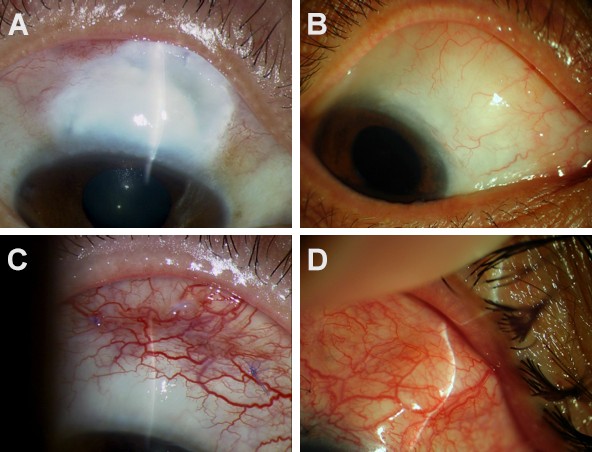 Figure 1 Four types of filtering bleb were diagnosed. A: Type I (small cystic type): Thin capsule wall, no vessels with tiny cystic; B: Type II (flat diffuse type): Thicker capsule wall, flat, diffuse and pale filtering bleb; C: Type III (scar type): No filtering bleb or conjunctiva congestion, rich vessels and scarring on the filtering bleb; D: Type IV (package type): Cystic hyperplasias, limitations of uplift filtering bleb.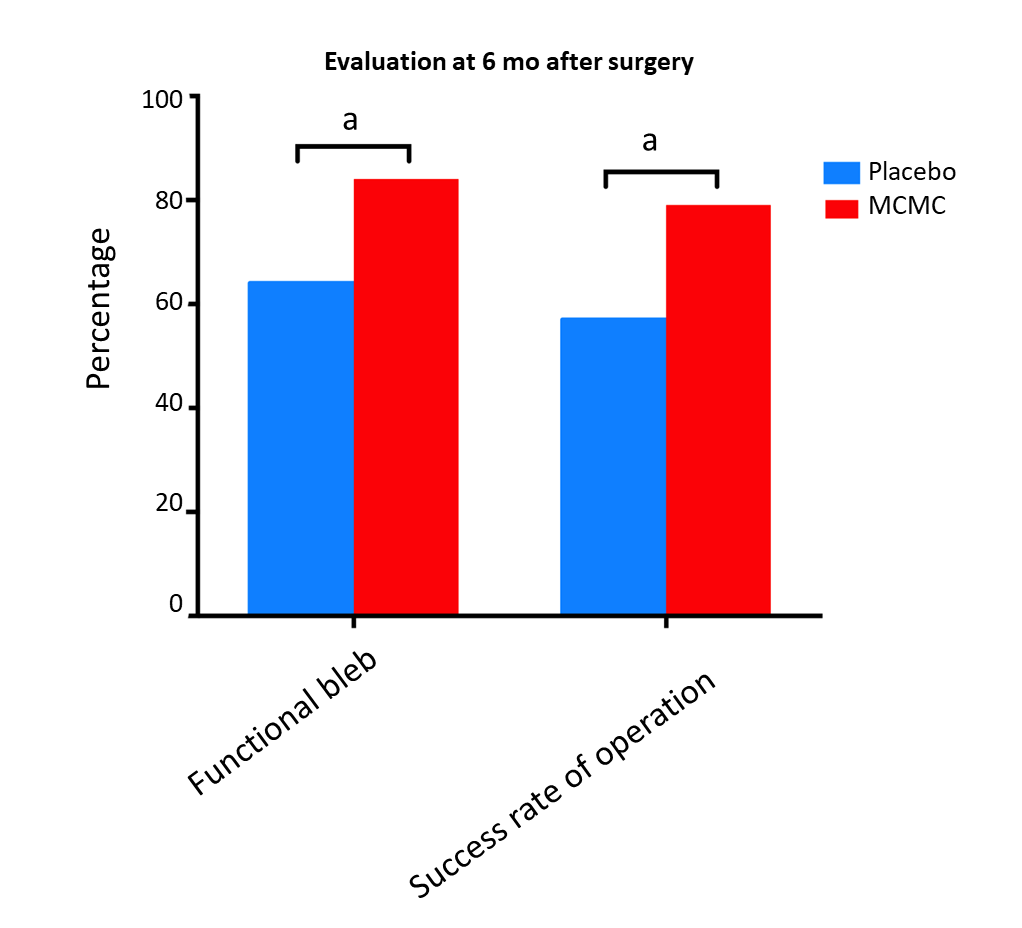 Figure 2 Histogram shows percentage comparisons of the functional bleb and success rate of operation after 6 mo. Comparison between Modified Cortex Mori Capsules and placebo group were significant different (aP < 0.05). MCMC: Modified Cortex Mori Capsules.Figure 3 The rate of functional filtering bleb. MCMC: modified cortex mori capsules.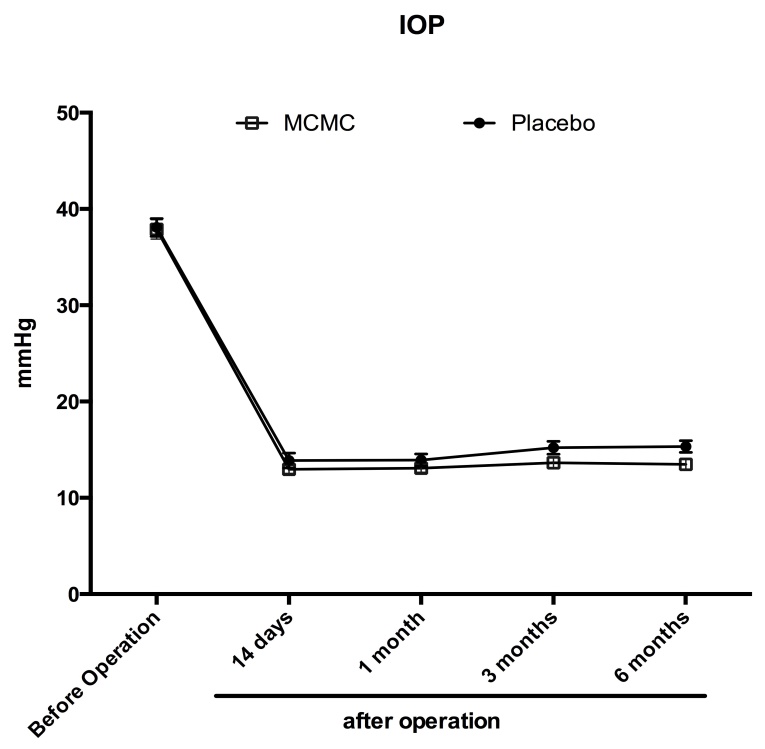 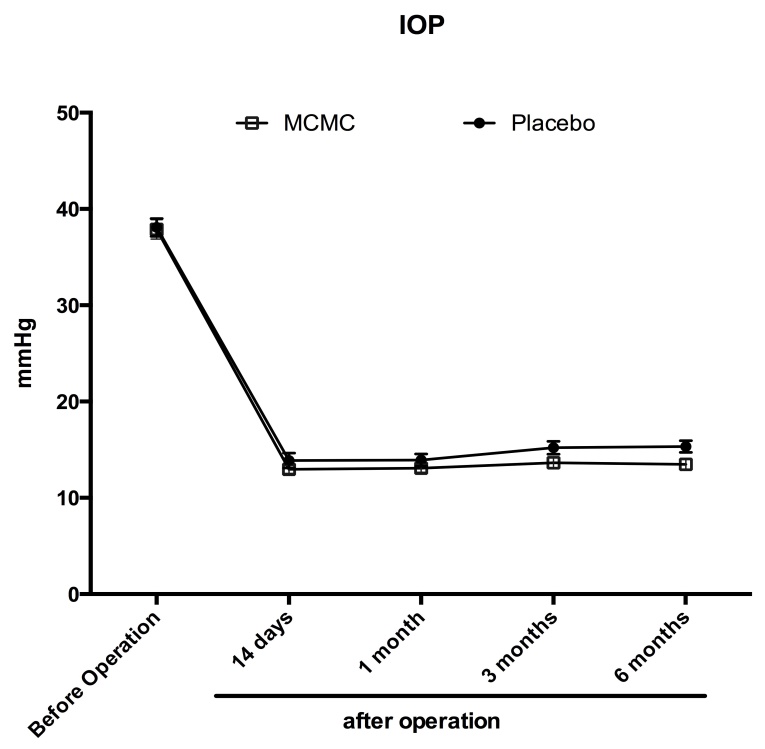 Figure 4 Dynamic changes of intraocular pressure during pre-operation and postoperation at different time point. The results showed that the intraocular pressure level is similar pre-operation between odified ortex ori apsules  and placebo. uring post-opera, the IOP levels ingroup were lower than placebo but no significant (P > 0.05). IOP: Intraocular pressure; MCMC: Modified ortex ori apsules.Table 1 The variance text between surgery  placebo and surgery  odified ortex ori apsules1or male, 2or female. MCMC: Modified cortex mori capsules.Table 2 The rate of functional filtering blebMCMC: Modified cortex mori capsules.Table 3 The complications after trabeculectomy surgery 6 moMCMC: Modified cortex mori capsules.PlaceboMCMCP valueGender1.20 ± 0.231.19 ± 0.281> 0.05Age 40.30 ± 8.8239.79 ± 6.15> 0.05IOP38.20 ± 2.4737.88 ± 3.16> 0.05C/D0.7 ± 0.320.7 ± 0.17> 0.05Surgery times1.35 ± 0.561.33 ± 0.53> 0.05PlaceboMCMCP valueFunctional filtering bleb1621Dysfunctional filtering bleb94Rate %6484< 0.05PlaceboMCMCP valueCorneal epithelium damage75> 0.05Conjunctiva wound leakage00> 0.05Shallow anterior chamber21> 0.05Uveitis00> 0.05Low IOP00> 0.05Choroid detachment00> 0.05Progressive lens opacity22> 0.05Endophthalmitis00> 0.05Filtering bleb rupture00> 0.05